Convocazioni Squadre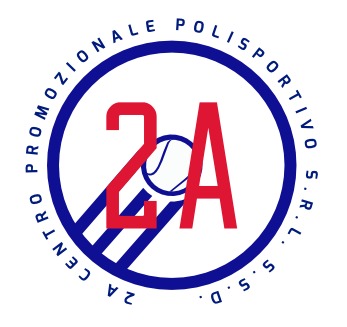 Campionato: Under 11                  VS: TC FornacetteIncontro: IN casaIl giorno Domenica 15 Gennaio ritrovo alle ore 14:30 c/o Polisportiva 2A       Giocatori:Valvo CristalAlbertazzi AndreaD’aniello GiulioTani filippo